FREE – FREE – FREE – FREE - FREE - FREE – FREE – FREE – FREE - FREE– FREE – FREE – FREE        Saturday, March 1, 2014Education Building, Room 1338:30—11:30 a.m. and 1:00—4:00 p.m.11:30—12:50 optional self-pay lunch Learn to chat over lunch with mock interviewersLearn to research about the job you would like to haveLearn to prepare documents needed for job applicationsLearn to socialize professionally and make “small talk”  Focus on improving your linguistic and cross-cultural skillsDo mock face-to-face & phone (Skype) interviewsPractice presenting yourself professionally For more information, please contact: Dr. Susan Olmstead-Wang olmstes@uab.edu Assistant Professor, UAB School of Educationhttp://www.uab.edu/esl/teacher-resources/99-jobs-clinic 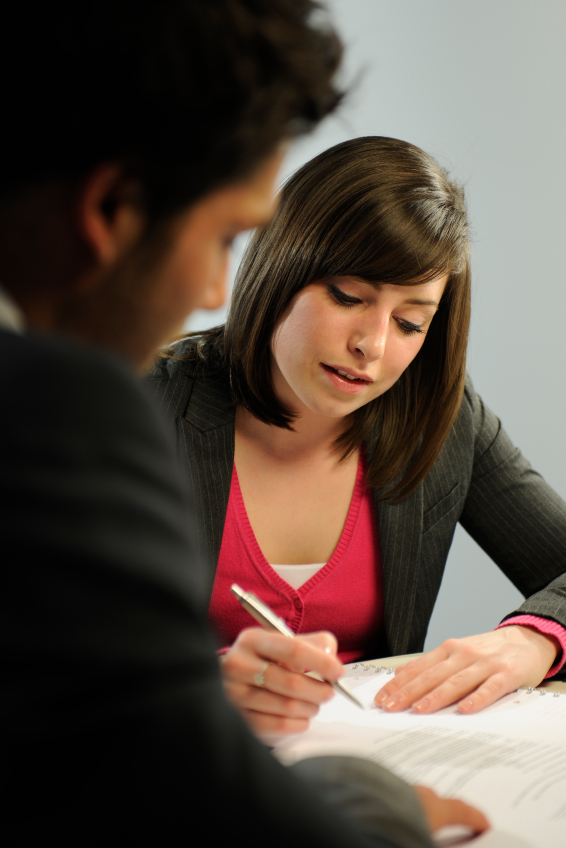 JOB SEARCH CLINICforInternational Scholarsand Students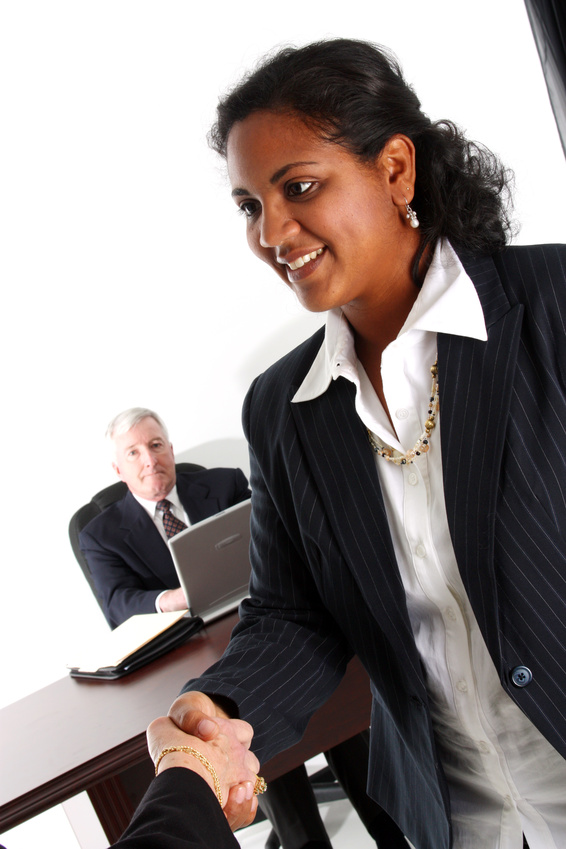 Please register by February 14, 2014:olmstes@uab.edu  This Job Search Clinic is limited to 35 participants.EB 119Please register by February 14, 2014:olmstes@uab.edu  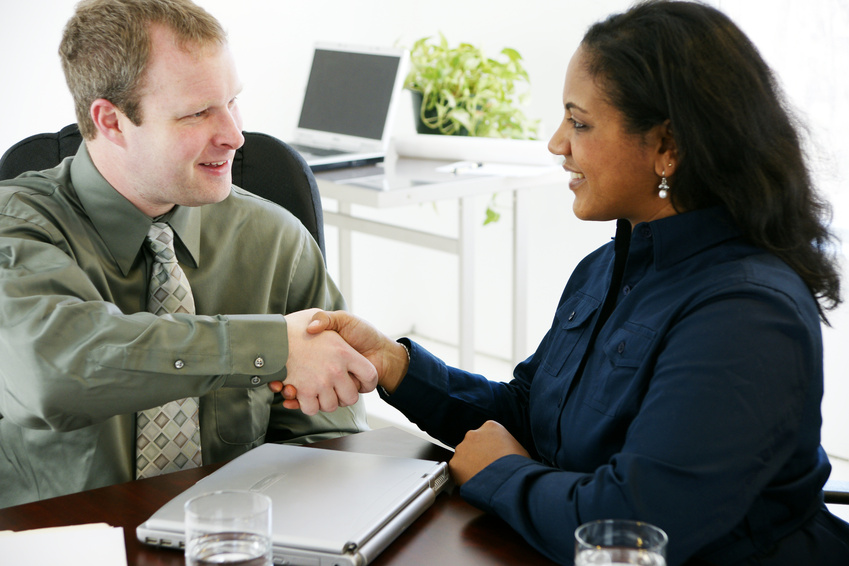 This Job Search Clinic is limited to 35 participants.EB 119